27 ЧЕРВНЯ – ЦЕЙ ДЕНЬ В ІСТОРІЇСвята і пам'ятні дніМіжнародні ООН: День мікро-, малих і середніх підприємств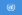 Всесвітній день рибальстваНаціональні В'єтнам: Тет Доаннго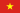  Джибуті: День незалежності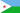  Канада: День національного гімну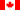  Канада: Канадський день мультикультуризму Таджикистан: День національного примирення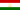  Узбекистан: День працівників друку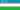  Велика Британія: День збройних сил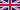  Туркменістан: День працівника культури та мистецтва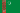  США: Національний день тестування на ВІЛ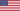 Події1663 — у Ніжині відбулася козацька рада (Чорна рада) на якій гетьманом Лівобережної України було обрано Івана Брюховецького.1693 — у Лондоні вийшов друком перший жіночий журнал — «The Ladies' Mercury».1709 — під Полтавою зазнали поразки війська шведського короля Карла XII у бою проти московських військ царя Петра I. Це зупинило намагання гетьмана Івана Мазепи, котрий виступив союзником шведів, покласти край зазіханням Московського царства на землі України. Він змушений був шукати захисту в Османській імперії і невдовзі помер у селі Варниці біля Бендер.1871 — єна стала новою грошовою одиницею Японської імперії1905 — почалося збройне повстання моряків на броненосці «Князь Потьомкін Таврійський».1929 — в нью-йоркських лабораторіях Белла була продемонстрована система передачі повнокольорового телезображення1931 — у США винахідник Ігор Сікорський отримав патент на винахід першого вертольота1932 — в Сіамі проголошена конституція1936 — ЦВК і РНК СРСР прийняли ухвалу про заборону абортів. Скасована в листопаді 1955 року.1944 — початок масової депортації болгар, вірмен і греків з Криму в східні райони СРСР1954 — почала роботу перша АЕС в Обнінську1964 — у Вашингтоні відкрито пам'ятник Тарасові Шевченку.1991 — Війною Словенії за незалежність розпочалися Югославські війни.2001 — у м. Львові під час Святої Літургії у візантійському обряді за участі Івана Павла ІІ беатифіковані (проголошені блаженними) ряд українських греко-католицьких новомучеників.2017 - у м. Києві о 8:16 стався теракт. Загинув полковник Максим Шаповал. Також постраждала жінка коли проходила повзНародились1040 — Ласло I Святий, король Угорщини (з 1077 р.)1462 — Людовик XII Справедливий, король Франції (1498–1515 рр.).1550 — Карл IX, король Франції, син Катерини Медичі (помер 30.05.1574); санкціонував винищення гугенотів (Варфоломіївська ніч, 1572 р.).1833 — Заремба Владислав Іванович, український композитор, піаніст і педагог. Батько композитора та диригента Заремби Сигізмунда Владиславовича1838 — Пауль Маузер, німецький конструктор-зброяр (1838 — 28.05.1914).1877 — Чарльз Баркла, британський фізик, що здійснив  поляризацію рентгенівського проміння, Нобелівський лауреат.1880 — Гелен Адамс Келлер, американська письменниця і педагог, що здобула світове визнання попри сліпоту і глухоту з дитинства1941 — Кшиштоф Кесльовський, польський кінорежисер1985 — Ніко Росберг, німецький автогонщик, пілот Формули-1.Померли1574 — Джорджо Вазарі, італійський архітектор, художник, теоретик і історик мистецтва. Відомий як автор книги «Життєписи найславетніших живописців, скульпторів та архітекторів».1844 — Джон Дальтон, британський хімік і фізик, дослідник кольорової сліпоти.1913 — Дмитро Петрович Міллер, український історик, дослідник історії Гетьманщини й Слобожанщини.1961 — Мухтар Ауезов, казахський письменник, перекладач і літературознавець.2017 — Якутович Сергій Георгійович, виданий український художник, графік, книжковий ілюстратор, відомий також роботою в кіно. Син відомих художників Георгія Якутовича і Олександри Павловської, батько Антона Якутовича.